тел./факс 8(84365) 63-9-51, e-mail: AlanB.Vsg@tatar.ru                 ПОСТАНОВЛЕНИЕ		                              КАРАР                  20 октября 2022 г.	                                          № 4О назначении публичных слушаний по проекту Генерального плана Алан-Бексерского сельского поселения Высокогорского муниципального района Республики Татарстан  	В целях соблюдения права человека на благоприятные условия жизнедеятельности, прав и законных интересов правообладателей земельных участков и объектов капитального строительства в соответствии с Градостроительным кодексом Российской Федерации, Федеральным законом от 06 октября 2003 года № 131-ФЗ «Об общих принципах организации местного самоуправления в Российской Федерации», Уставом Алан-Бексерского сельского поселения и на основании Положения о порядке организации и проведения публичных слушаний (общественных обсуждений) на территории Алан-Бексерского сельского поселения, утвержденный решением Совета Алан-Бексерского сельского поселения от 23.03.2019 № 163, постановляЮ:1. Назначить на территории Алан-Бексерского сельского поселения Высокогорского муниципального района Республики Татарстан публичные слушания для обсуждения проекта Генерального плана Алан-Бексерского сельского поселения Высокогорского муниципального района Республики Татарстан.2. Утвердить дату, время и место проведения публичных слушаний в населенных пунктах муниципального образования «Алан-Бексерское сельское поселение Высокогорского муниципального района Республики Татарстан», указанных в п. 1 настоящего Постановления, согласно Приложению.3. Срок проведения публичных слушаний по проекту Генерального плана Алан-Бексерского сельского поселения Высокогорского муниципального района Республики Татарстан – с 20.10.2022 года по 20.11.2022 года.4. Органом, уполномоченным на организацию и проведение публичных слушаний в соответствии с настоящим постановлением, является Комиссия по подготовке проекта Генерального плана Алан-Бексерского сельского поселения Высокогорского муниципального района Республики Татарстан (далее – Комиссия) в следующем составе:Гарифуллина З.Р. –  Глава сельского поселения;Хуснутдинов А.М. – начальник отдела строительства, архитектуры и ЖКХ ИК Высокогорского МР РТ;Галимзянов Р.Г. – депутат сельского поселения.5. Предложения и замечания участников публичных слушаний, прошедших в соответствии с ч. 12 ст. 5.1 Градостроительного кодекса Российской Федерации идентификацию, касающиеся проекта Генерального плана Алан-Бексерского сельского поселения Высокогорского муниципального района Республики Татарстан, принимаются в письменной форме Исполнительным комитетом Алан-Бексерского сельского поселения Высокогорского муниципального района Республики Татарстан согласно режиму работы органа местного самоуправления в срок до 09.11.2022г. включительно и в письменной или устной форме в ходе проведения собраний участников публичных слушаний, посещения экспозиций.6. Комиссия в целях доведения до населения информации о содержании проекта Генерального плана Алан-Бексерского сельского поселения Высокогорского муниципального района Республики Татарстан обеспечивает организацию выставок, экспозиций демонстрационных материалов в месте проведения публичных слушаний (месте ведения протокола публичных слушаний) по проекту Генерального плана Алан-Бексерского сельского поселения Высокогорского муниципального района Республики Татарстан. 7. Прием замечаний и предложений от жителей поселения и иных заинтересованных лиц по проекту Генерального плана Алан-Бексерского сельского поселения Высокогорского муниципального района Республики Татарстан осуществляется по адресу: 422725, Республика Татарстан, Высокогорский район, с.Алан-Бексер, ул. Центральная, дом 19, в рабочие дни с 8.00 часов до 17.00 часов.8. Прием замечаний и предложений от жителей поселения и иных заинтересованных лиц по проекту Генерального плана Алан-Бексерского сельского поселения Высокогорского муниципального района Республики Татарстан прекращается в 17:00 09.11.2022 года.9. Комиссии, в целях заблаговременного ознакомления жителей поселения и иных заинтересованных лиц с проектом Генерального плана Алан-Бексерского сельского поселения Высокогорского муниципального района Республики Татарстан, обеспечить:размещение проекта Генерального плана Алан-Бексерского сельского поселения Высокогорского муниципального района Республики Татарстан на официальном сайте Высокогорского муниципального района Республики Татарстан в информационно-коммуникационной сети «Интернет» в разделе «сельские поселения» на странице Алан-Бексерского сельского поселения в разделе «Градостроительство»;также проектом Генерального плана Алан-Бексерского сельского поселения Высокогорского муниципального района Республики Татарстан можно ознакомиться на сайте Федеральной Государственной информационной системы территориального планирования (ФГИС ТП) (https://fgistp.economy.gov.ru/#map) по УИН 9262240602020304202209151.беспрепятственный доступ к ознакомлению с проектом Генерального плана Алан-Бексерского сельского поселения Высокогорского муниципального района Республики Татарстан в здании Исполнительного комитета Алан-Бексерского сельского поселения (в соответствии с режимом работы Исполкома).10. Настоящее постановление обнародовать, разместив на официальном сайте Высокогорского муниципального района Республики Татарстан в информационно-телекоммуникационной сети Интернет по веб-адресу: http://vysokaya-gora.tatarstan.ru.11. Постановление вступает в силу после его официального обнародования.12. Контроль за исполнением настоящего постановления оставляю за собой.Глава Алан-Бексерскогосельского поселения                                                                                 З.Р.ГарифуллинаПриложение             УтвержденоПостановлением ГлавыАлан-Бексерского сельского поселения Высокогорского муниципального района от 20.10.2022 № 4Дата, время и место проведения публичных слушаний по проекту Генерального плана муниципального образования «Алан-Бексерское сельское поселение Высокогорского муниципального района Республики ТатарстанГЛАВА АЛАН-БЕКСЕРСКОГОСЕЛЬСКОГО ПОСЕЛЕНИЯВЫСОКОГОРСКОГОМУНИЦИПАЛЬНОГО РАЙОНАРЕСПУБЛИКИ ТАТАРСТАН  422725, Республика Татарстан, Высокогорский район,с.Алан-Бексер, ул. Центральная, 19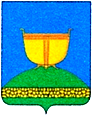 ТАТАРСТАН РЕСПУБЛИКАСЫБИЕКТАУМУНИЦИПАЛЬ РАЙОНЫ АЛАН-БӘКСӘР АВЫЛ ҖИРЛЕГЕ БАШЛЫГЫ422725, Татарстан Республикасы, Биектау районы,Алан-Бәксәр авылы, Үзәк ур., 19№ п/пНаселенный пункт/ местоДата и время проведенияСело Алан-Бексер, по адресу: Республика Татарстан, Высокогорский район, с.Алан-Бексер, ул.Центральная, д.19, здание исполнительного комитета Алан-Бексерского СП10.11.2022г. в 11.00 часСело Алатский спиртзавод, на площади возле дома: Республика Татарстан, Высокогорский район, с.Алатский спиртзавод, ул.Центральная, д.3310.11.2022г. в 12.00 часСело Гарь на площади возле дома: Республика Татарстан, Высокогорский район, с.Гарь, ул.Центральная, д.2410.11.2022г. в 13.30 часДеревня Шумлян на площади возле дома: Республика Татарстан, Высокогорский район, д.Шумлян, ул.Центральная, д.110.11.2022г.  в 14.30 часДеревня Асянь на площади возле дома: Республика Татарстан, Высокогорский район, д.Асянь, ул.С.Сайдашева, д.5Б10.11.2022г. в 16.00 час